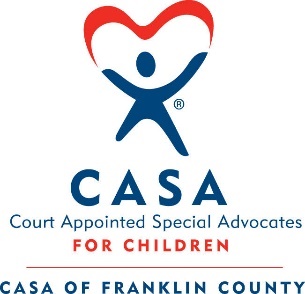 
COURT APPOINTED SPECIAL ADVOCATES(CASA) OF 373 SOUTH HIGH STREET, 15TH FLOORVERIFY# Type Your Phone NumberDate: Type Today’s DateTHE TRANSMISSION OF THIS EMAIL IS INTENDED FOR RECEIPT ONLY BY THE BELOW NAMED PERSON AND CONTAINS CONFIDENTIAL INFORMATION WHICH MAY BE COVERED UNDER THE ATTORNEY/ CLIENT PRIVILEGE.  IF THIS TRANSMISSION IS RECEIVED IN ERROR, PLEASE CONTACT Type Your Phone Number IMMEDIATELY.SENT TO: Type the medical institution’s name (ex NCH Medical Records..etc) ORGANIZATION: CASA of Franklin CountyFROM: Type Your Name and Title (ex. Tanisha Smith, Volunteer Guardian ad Litem)IN RE: Type Child’s Name as it appears on Appt Order - DOB: Type Child’s DOB as it appears on Appt OrderREQUEST DETAILS:FULL LEGAL RECORD FROM DATE: Type the child’s DOBTO DATE: Type today’s datePlease review the order of appointment for the children listed above. Records can be emailed to type your email address.Thank you kindly!